考生操作手册一、登陆打开网页浏览器，地址http://220.160.52.169:9010请依次填写相关内容，填报内容及上传的证件图片需符合文件规定，并且真实有效。历史考生注意：如果考生去年有申请过同类考试，会自动加载去年的申报信息。如果考生去年信息审核通过，今年的申报信息如无变化即可直接通过审核，将审核确认单打印出来即可（审核人员及日期显示为去年）。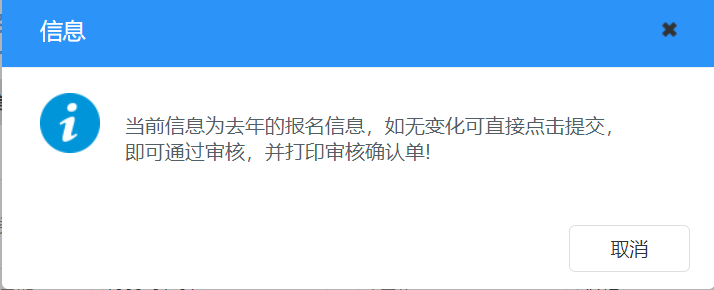 二、填报单位1、系统会根据“基本信息”中“单位名称”字段进行自动选择流程审核机构，请务必认真选择；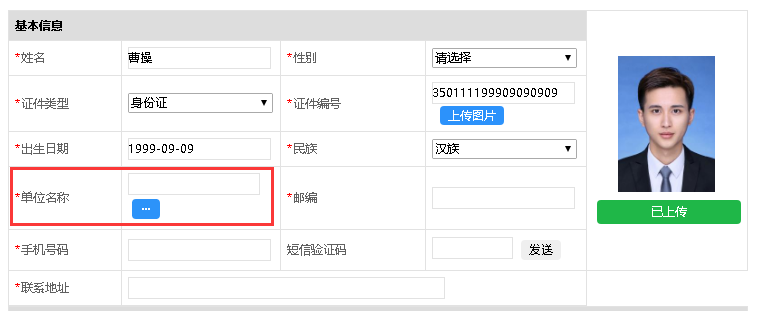 单位选择通过搜索框进行搜索，例如“福建省立医院”，输入“省立”即可找到；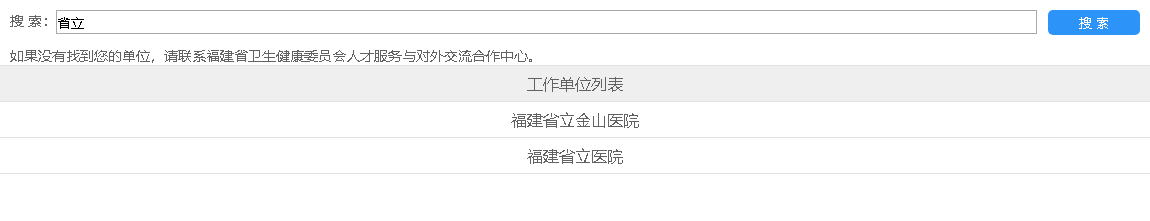 若搜索过程中找不到需要的机构或名称有误，请联系所属机构进行添加；三、证件图片1、填写了字段有关的信息时必须上传该信息的图片;2、图片大小不超过3MB，超过该大小的图片请进行压缩后再进行上传；3、所支持的上传格式为jpg\jpeg\png\bmp，其他非主流格式请自行转换后再上传；4、所有上传的图片可以在填报界面最底端进行预览和删除操作；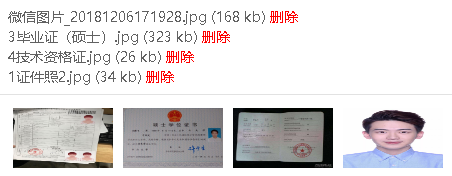 四、教育情况1、第一行是参评学历，请填写可以认可的最高学历（学位同理）；2、如需添加多个学历，可通过右侧“   ”按钮添加；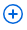 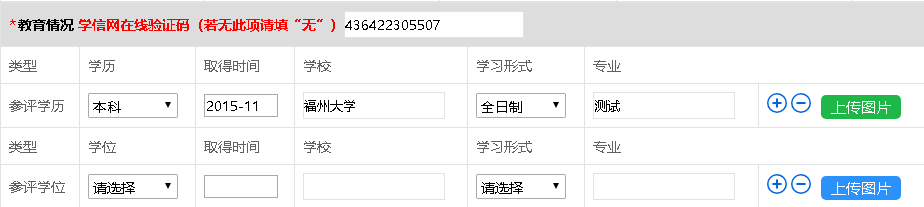 如需删除信息，可通过右侧“   ”按钮删除；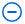 上传多个学历时，证书也需上传至对应栏目；“学信网在线验证码”请填写学信网可查的12位学历证书电子注册备案表（非学籍证书）中的在线验证码，填写前请确认是否过期。如下图所示中的在线验证码为090888693519（不填空格）；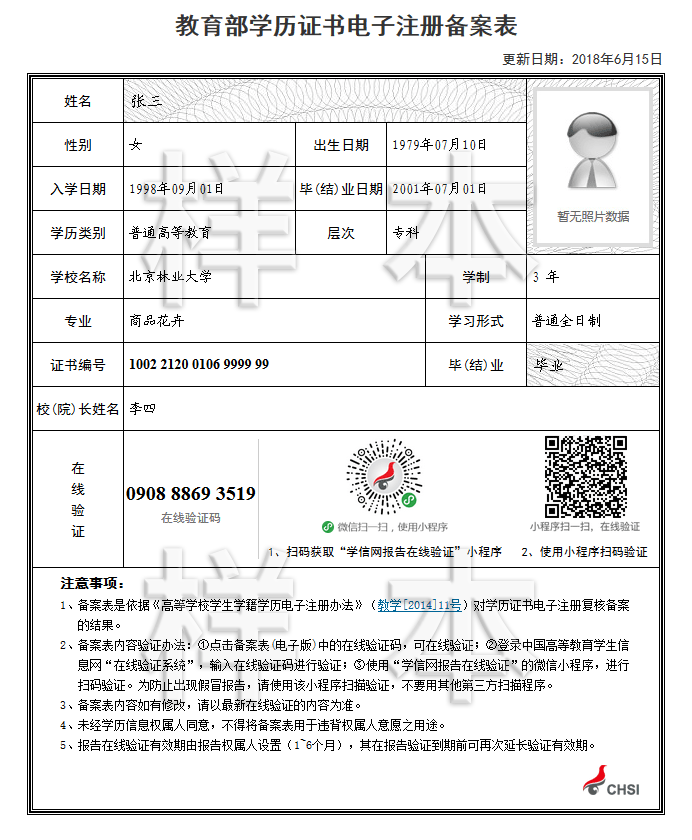 五、申报信息及现有资格信息1、“申报级别”“拟申报资格”“执业类别”“执业注册范围”“申报专业”字段系统自动关联；考生在填报时请依次进行选择；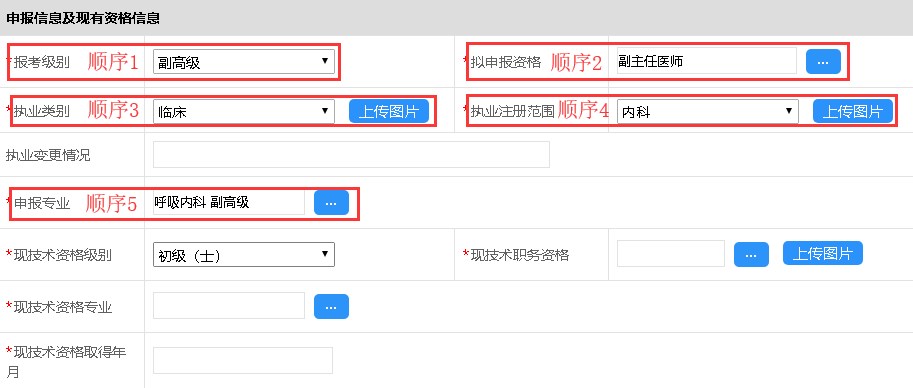 六、其他材料若需要其他补充资料时，在填报页面最下方“其他”栏目选择相应的类别，并上传相关图片资料，具体类别如图：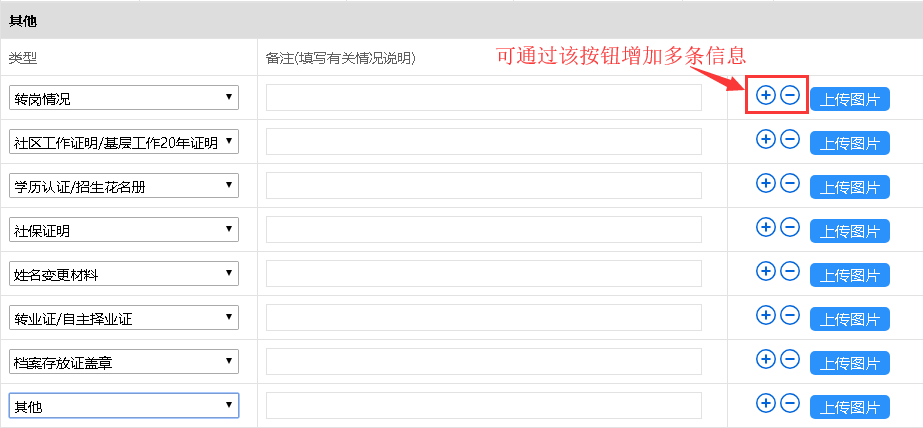 七、图片上传位置八、打印提交当提交审核，报名点通过后，考生可点击“考生报名信息查询”进行打印，如下图：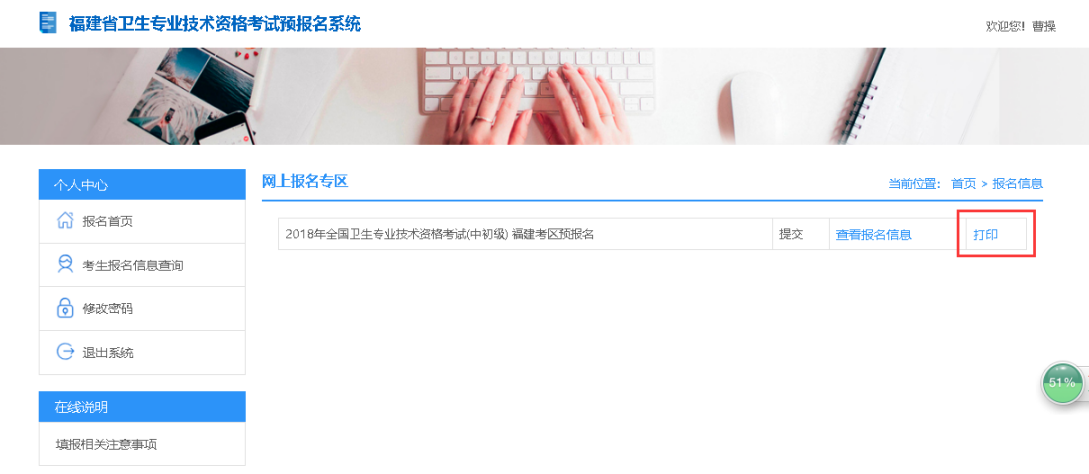 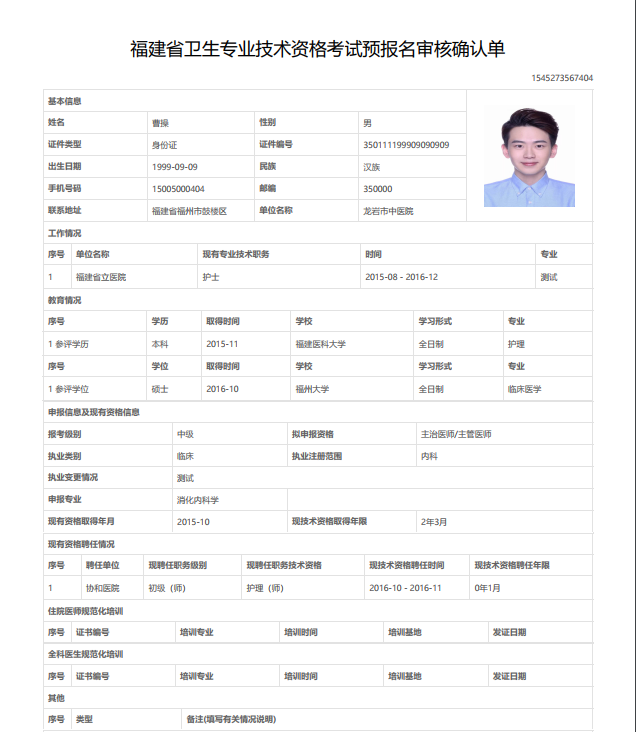 九、工作流程图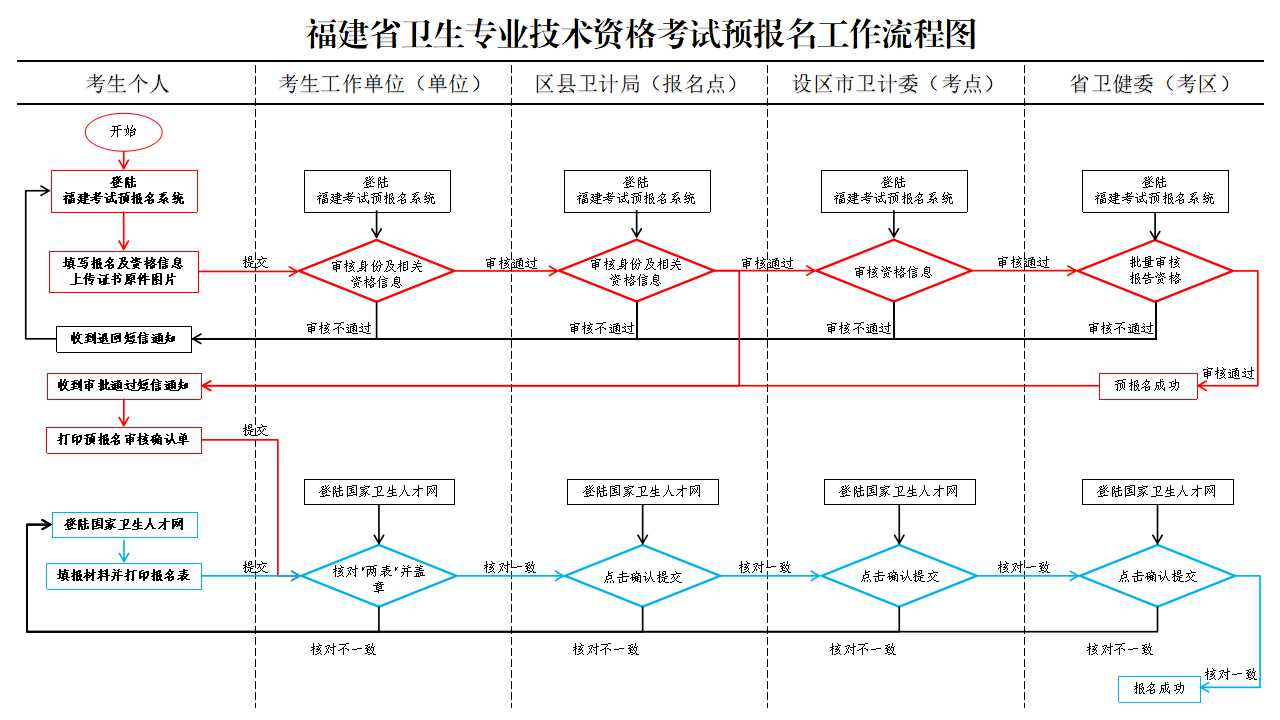 红色标记为“福建省卫生专业技术资格考试预报名系统”正常通过的流程；蓝色标记为“中国卫生人才网”正常通过的流证件编号证件编号证件编号证件类型  居民身份证  居民身份证注意事项需上传正反面两张图片需上传正反面两张图片示例图片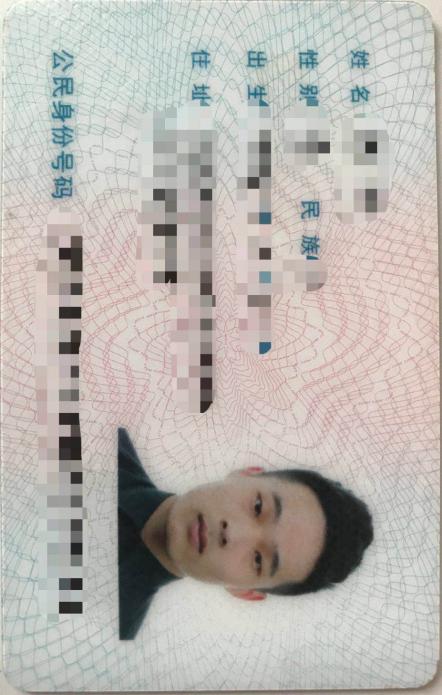 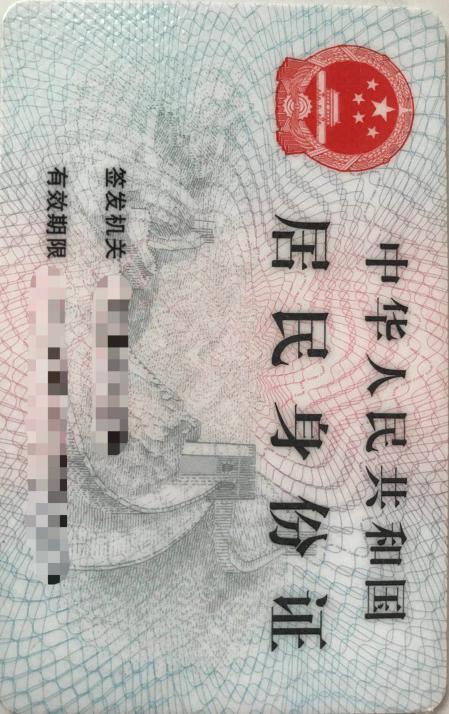 参评学历参评学历证件类型  学历证书注意事项  当有多个学历时需要上传对应的多个学历证书示例图片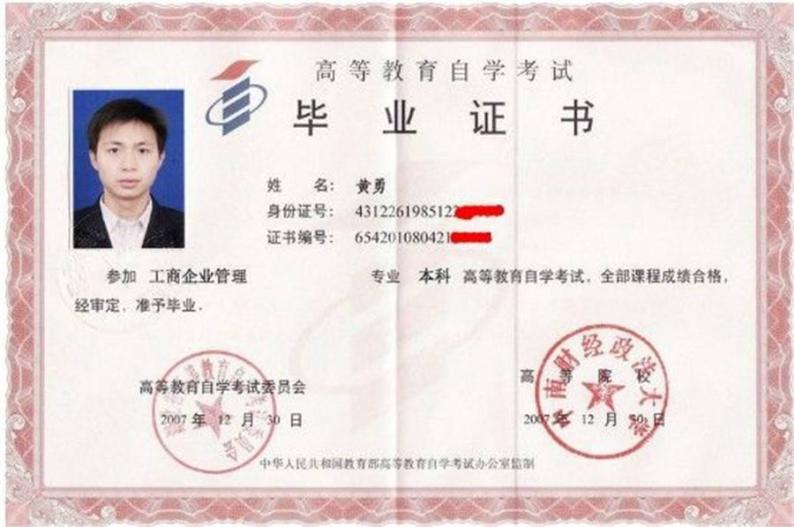 